АКТ № 000 от 4 мая 2024 г.
приемки-сдачи оказанных услуг        Мы, нижеподписавшиеся, Сафонов А.М. представитель ИСПОЛНИТЕЛЯ, с одной стороны и                 представитель ЗАКАЗЧИКА с другой стороны, составили настоящий акт в том, что ИСПОЛНИТЕЛЬ оказал и сдал, а ЗАКАЗЧИК принял следующие услуги:
Сумма прописью: девятьсот девяносто девять рублей 00 копеек. НДС не облагается.Услуги оказаны в полном объеме, в установленные сроки и с надлежащим качеством. Стороны претензий друг к другу не имеют.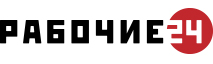 Телефон: +7 (3652) 77-71-96Email:  simf@workers24.ruСайт: simf.workers24.ruНаименованиеЕд. изм.Кол-воЦенаСумма12345Тестовый заказ 2024-05-04Тест1999,00999,00        Итого:        Итого:        Итого:        Итого:999,00Исполнитель: ИП Сафонов А.М.
Адрес: 295026, Российская Федерация, Республика Крым, ул. Гагарина, дом 14А, кабинет № 615
Расчетный счет: 40802810240480000699
Кор. счет: 30101810335100000607
Банк: РНКБ (ПАО)
ИНН: 910215992187
КПП: 
БИК: 043510607Заказчик: Название заказчика
Адрес: 
Расчетный счет: 
Кор. счет: Банк: ИНН: 
КПП: БИК: 